МБДОУ «ЦРР-Детский сад «Сказка»Лепка «Кролик»Королева А.В.Предлагаю вместе с детками сделать из пластилина кролика. Делается он очень просто! Выполняйте инструкцию и у Вас все получится!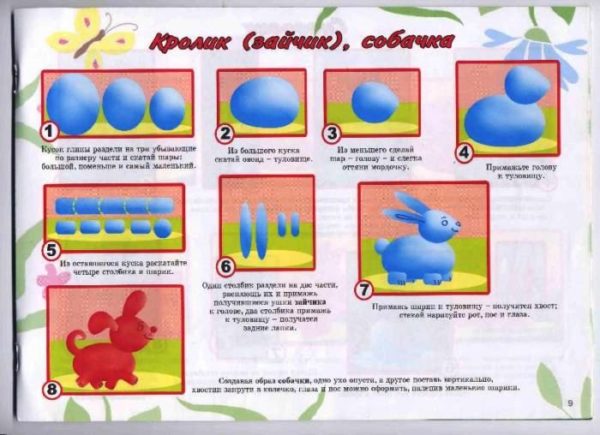 